ДодатокСХВАЛЕНОрішенням виконавчого комітету Березанської міської радивід _05.04.2019_ № __102_П Л А Нсоціально-економічного  розвитку  БерезанСЬКОЇ МІСЬКОЇ  ОБ’ЄДНАНОЇ  ТЕРИТОРІАЛЬНОЇ  ГРОМАДИ на 2019-2021 рОкИ\м. Березань 2019ЗМІСТ1.	Вступ.2.	Соціально-економічна характеристика Березанської міської об’єднаної територіальної громади.2.1. Загальна характеристика.2.2. Демографічна ситуація.2.3. Стан розвитку інфраструктури.	2.3.1. Транспортні комунікації та інфраструктура зв’язку.	2.3.2. Засоби масової інформації.	2.3.3. Житлово-комунальне господарство.	2.3.4. Освіта.	2.3.5. Охорона здоров’я	2.3.6. Культура.	2.3.7. Фізкультура і спорт.	2.3.8. Соціальне забезпечення.	2.3.9. Адміністративні послуги.	2.3.10. Економіка	2.3.11. Фінансово-бюджетна ситуація.2.4. SWOT – аналіз.3. Цілі та пріоритети розвитку Березанської міської об’єднаної територіальної громади.4.	Основні завдання та механізми реалізації Плану соціально–економічного розвитку Березанської міської об’єднаної територіальної громади.5.	Моніторинг та оцінка ефективності реалізації Плану соціально–економічного розвитку Березанської міської об’єднаної територіальної громади.ВСТУПБерезанська міська об’єднана територіальна громада утворена  9 жовтня 2018 року відповідно до Закону України «Про добровільне об’єднання територіальних громад» шляхом добровільного приєднання до територіальної громади міста обласного значення Березань територіальних громад сіл Садове, Недра, Лехнівка, Ярешки, Пилипче Баришівського району Київської області (рішення Березанської міської ради від 09.10.2019 №№ 578-56-VII. 579-56-VII. 580-56-VII. 581-56-VII. 582-56-VII).План соціально-економічного розвитку Березанської міської об’єднаної територіальної громади на 2019-2021 роки (далі – План) розроблений для забезпечення збалансованого розвитку громади, зміцнення її економічного потенціалу та підвищення рівня конкуретоспоможності, інвестиційної привабливості,  ефективного  впровадження започаткованих на державному рівні реформ, модернізацію соціальної, житлово-комунальної, дорожньо-транспортної інфраструктури.Методологічною основою для розроблення Плану є:  закони України «Про місцеве самоврядування в Україні»,  «Про добровільне об’єднання територіальних громад», «Про засади державної регіональної політики»,  постанова КМУ від 16.03.2016  № 200 «Деякі питання надання субвенцій з державного бюджету місцевим бюджетам на формування інфраструктури об’єднаних територіальних громад», наказ Міністерства регіонального розвитку, будівництва та житлово-комунального господарства  України від 30.03.2016  №75 «Про затвердження Методичних рекомендацій щодо формування і реалізації прогнозних та програмних документів соціально-економічного розвитку об’єднаної територіальної громади».При розробці Плану враховані завдання, визначені Державною стратегією регіонального розвитку на період до 2020 року (затверджена постановою Кабінету Міністрів України від 06 серпня 2014 року № 385), Планом заходів на 2018-2020 роки з реалізації Державної стратегії регіонального розвитку на період до 2020 року (затверджена постановою Кабінету Міністрів України від 12 вересня 2018 року № 733), Стратегією розвитку Київської області на період до 2020 року (затверджена рішенням Київської обласної ради від 04 грудня 2014 року № 856-44-VІ) та Планом заходів з реалізації у 2018-2020 роках Стратегії розвитку Київської області на період до 2020 року (затверджений рішенням Київської обласної ради від 10 жовтня 2018 року № 494-23-VІІ).План підготовлений на основі аналізу стану та основних тенденцій соціально-економічного розвитку населених пунктів, що входять до складу об’єднаної громади, за попередній період, визначення конкурентних переваг, які виникли після об’єднання, та проблем кожного населеного пункту громади і визначає цілі, пріоритети соціально-економічного розвитку та прогнозні показники на 2019-2021 роки, а також заходи, спрямовані на забезпечення необхідних умов для планомірного і послідовного поліпшення рівня життя мешканців громади за рахунок збалансованого використання внутрішнього і зовнішнього потенціалу та збереження духовних і культурних традицій.Фінансування пріоритетних напрямків, у тому числі через місцеві цільові програми, здійснюватиметься з урахуванням реальних можливостей місцевого бюджету, а також виділених фінансових ресурсів державного бюджету, приватних інвестицій, інших джерел, не заборонених законодавством. Організацію виконання заходів Плану здійснює виконавчий комітет міської ради спільно зі структурними підрозділами міської ради, що розробили відповідні розділи Плану. Моніторинг реалізації завдань та досягнення показників Плану проводитиметься виконавчим комітетом міської ради щокварталу шляхом аналізу вжитих заходів, оцінки ефективності результатів роботи у відповідній галузі (сфері діяльності), а за підсумком року – річного звіту для подання його  Березанській міській раді в установленому порядку. У процесі виконання План може уточнюватися. Зміни і доповнення до Плану затверджуються Березанською міською  радою за поданням виконавчого комітету. 2. Соціально-економічна характеристика Березанської міської об’єднаної територіальної громади2.1. Загальна характеристикаБерезанська міська об’єднана територіальна громада розташована на Лівобережжі Київщини, у східній частині столичної області. До складу громади входить шість населених пунктів, з них – п’ять сільських.  Центром громади є  місто обласного значення Березань. Цей статус місто набуло  згідно з постановою Верховної Ради України від 30.06.1994 № 72/94.   Створекно п’ять  старостинських округів : Садівський, Недрянський, Лехнівський, Ярешківський, Пилипчанський.Кордони громади межують зі сходу та півдня з  населеними пунктами Баришівського району, із заходу та півночі – з населеними пунктами Згурівського району Київської області.Площа території громади становить 174,14 кв.км, що складає 0,63 % від території Київської області. Громада розташована в лісостеповій зоні. Клімат помірно континентальний, м'який, з теплим тривалим літом та помірною, часом нестійкою зимою, з невеликим сніговим покровом та частими відлигами.  Рельєф рівнинний. Ґрунти - в основному чорноземні, родючі, з великим вмістом гумусу, в незначній кількості — супіски, суглинки та солонці, які при необхідних агрономічних заходах дають великі урожаї. Березанську громаду оточують хвойні та листяні ліси, березові гаї. Водні ресурси — озеро Центральне, ставки, річки Недра і Трубіж — ліві притоки Дніпра. Надра багаті на поклади торфу, глини, придатної для виробництва цегли та порцеляни, дрібнозернисті піски, столову мінеральну воду, з якої в давнину виготовляли пиво.2.2. Демографічна ситуація та ринок праціЛюдський потенціал надзвичайно важливий для сталого розвитку громади. Тому збереження та примноження людського капіталу як найціннішого її ресурсу шляхом поліпшення якості життя є олним з пріоритетів розвитку Березанської міської об’єднаної громадиЛюди є генераторами ідей та носіями інноваційного потенціалу, необхідного для  забезпечення сталого та самодостатнього розвитку громади. Сучасна демографічна ситуація в  об’єднаній територіальній громаді склалася під впливом історичного розвитку території, природного та механічного руху населення.Чисельність наявного населення громади за статистичними даними станом на 01.01.2018 року складає 21,1 тис.осіб. В загальній структурі  міське населення становить 16,6 тис.осіб, або 78 відсотків, сільське населення – 4,5 тис.осіб, або 22 відсотки. Громада відноситься до густонаселених. Щільність населення на 1 кв.км – 123 особи.Статевий та віковий склад населення відображає загальні демографічні тенденції країни в цілому. Кількість жінок і чоловіків розподілилась майже в однакових частках. Кількість населення працездатного віку (15-70 років) складає близько 63% від загальної кількості населення, населення пенсійного віку – понад 20% .Демографічна ситуація та ринок праці Березанської міської об’єднаної територіальної громадиНа демографічний розвиток громади негативно впливає зменшення народжуваності дітей впродовж останніх років, а також зростання темпів природного скорочення населення (більш як удвічі в 2018 році проти попереднього року).  Кількість народжених на 1000 осіб міського населення становить 12,5 осіб, в той час як  на 1000 осіб сільського населення – 8,5 осіб. Природне скорочення населення спостерігається у всіх населених пунктах. Однак у сільській місцевості це  відбувається у п’ять разів швидше. Демографічне навантаження на осіб працездатного віку за рахунок осіб старшого від працездатного віку (320 осіб) перевищує  демографічне навантаження на осіб працездатного віку за рахунок осіб молодшого від працездатного віку (266 осіб). Аналіз демографічного навантаження по населених пунктах громади  показує, що у сільській місцевості цей показник  є вищим, ніж у місті.Демографічна ситуація у громаді має ризики для майбутнього розвитку через прискорене старіння населення, особливо у старостинських округах, і зменшення кількості осіб працездатного віку у загальній структурі населення.На території громади гостро стоїть проблема раціонального використання робочої сили, її правильний розподіл між сферамим діяльності, ліквідація безробіття тощо. Близкість до столиці та рівень оплати праці в обласному центрі зумовлюють працевлаштування значної кількості працездатного населення громади у Києві, в основному чоловічої статі. Створення нових робочих місць на інноваційних підприємствах промисловості чи сільського господарства сприятимуть поверненню цього населення у громаду.Аналіз стану зайнятості населення громади  показав, що 58 відсотків безробітних складають жінки, частка молоді до 35 років  серед безробітних – 36 відсотків. Основними проблемами також є:-	невідповідність професійно-кваліфікаційного рівня робочої сили потребам економіки та ринку праці;-	відсутність у працівників належної мотивації до легальної продуктивної зайнятості, головним чином через низьку якість робочих місць за умовами та оплатою праці.2.3. Стан розвитку інфраструктури2.3.1. Транспортні комунікації та інфраструктура зв’язку. Завдяки вигідному географічному розташуванню на лівобережжі Київської області Березанська об’єднана територіальна громада має транзитний потенціал і розвинуту транспортну інфраструктуру. Тут перетинаються автомобільні та залізничні шляхи. Через територію громади  проходить стратегічна траса міжнародного значення М-03 Київ-Харків-Довжанське. В місті Березань розташована залізнична платформа «Жовтневий» та залізнична станція «Березань»  Південно-Західної залізниці, яка відноситься до ІІІ класу. Відстань до найближчого міжнародного аеропорту «Бориспіль» – 45 км.Загальна протяжність автомобільних шляхів обласного значення Баришівка - Березань – Яготин (Т-10-18) - 13,8 км,  Березань –Згурівка            (О 101013) – 16 км, місцевого значення  – 235 км, в тому числі з асфальтовим покриттям – 223 км. Для задоволення потреб населення об’єднаної громади в пасажирських перевезеннях сформована мережа автобусних маршрутів. Налагоджені пасажирські перевезення на чотирьох міських маршрутах, на трьох приміських внутрішніх маршрутах між населеними пунктами громади, на семи приміських маршрутах до  центрів та населених пунктів суміжних Баришівського, Згурівського, Переяслав-Хмельницького районів, а також міжміське автобусне сполучення до обласного центру Києва .Система доріг усередині ОТГ є  збалансованою і такою, що може забезпечити доступність до усіх територій та населених пунктів. Проте стан дорожнього покриття є незадовільний  як в межах населених пунктів так і поза ними. Мережа автомобільних доріг потребує капітального ремонту, а подекуди і повної заміни дорожнього покриття. Для стратегічного вирішення питання руху великовагових автомобілів через місто Березань  є нагальна необхідність будівництва об’їзної дороги,  що потребує значних капіталовкладень (понад 170 млн. грн).Послуги електрозв’язку надає ПАТ «Укртелеком», кількість абонентів – понад  5 тисяч. Територія Березанської міської об’єднаної громади має повністю задовільне покриття мобільного зв’язку «Київстар», «Vodafone», «Life».Послуги  Інтернету надають такі провайдери: ПАТ «Укртелеком» (сполучення ADSL). Охоплення  – всі населені пункти громади  за наявності підключення до телефонної лінії.«Крістал» (сполучення CDMA). Охоплення території – м. Березань, Садівський, Недрянський, Лехнівський, Ярешківський старостинські округи.«VАМNЕТ». Охоплення – Лехнівський, Недрянський, Ярешківський, Пилипчанський старостинські округи.Охоплення мережами Інтернет у Березанській міськійоб’єднаній територіальній громадіВідділення поштового зв’язку АТ «Укрпошта» є в кожному населеному пункті Березанської міської об’єднаної територіальної громади. Проте в зв’язку з оптимізацією таких відділень в межах держави кількість відділень поштового зв’язку у м.Березань зменшилась на 2 одиниці, режим роботи  відділень скорочено до двох-трьох днів на тиждень.  Водночас у м.Березань є відділення  логістичних компаній  з доставки вантажів «Нова пошта», «Jastin”, « Intime”, «Delivery”.2.3.2. Засоби масової  інформаціїУ складі інфраструктурного потенціалу важливе місце належить інформаційній складовій, що передбачає єдність організаційно-технічних та інформаційних можливостей громади. Основним друкованим засобом масової інформації Березанської міської об’єднаної територіальної громади є газета «Березанська громада», заснована у січні 2016 року, засновник - ТОВ «Газета Березанська громада». Наклад газети 1500 екземплярів. З  метою оперативного інформування населення про життя, здобутки та проблеми об’єднаної громади  і  забезпечення  зворотнього зв’язку з громадськістю Березанська міська рада  має офіційний веб-сайт - http://berezan-rada.gov.ua. У середньому щомісяця сайт громади переглядає 5100 користувачів. З метою реагування на звернення громадян в тестовому режимі працює «електронна петиція», впроваджується веб-сервіс "Електронні консультації з громадськістю", який допоможе запровадити новітній інструмент для залучення, обговорення та отримання підтримки діяльності керівництва громади з боку громадськості.Для інформування громадськості задіяні інші інформаційні ресурси в  соціальних мережах  :ютуб-канал Березанський медіацентр- https://www.youtube.com/channel/UCV-h5nmYC-r21v5b4YB2WSQ/feed відеотрансляція подій та заходів, що проводяться у громаді, відеотрансляція засідань Березанської міської ради та виконавчого комітету в режимі он-лайн, тощо;сторінка у Фейсбук Березанський медіацентр - https://uk-гa.facebook.com/people/Березанський-Медіацентр,  3110 активних учасників;сторінка у Фейсбук  - Березань. Березанська міська об’єднана територіальна громада - https://www.facebook.com/groups/berezan,  наразі  6750 активних учасників;сторінка  у Фейсбук   - Березанська міська рада та її виконавчий комітет https://www.facebook.com/berezan.rada,  наразі 760 активних учасників.Активна присутність громади в інформаційному полі, зокрема в мережі Інтернет, є передумовою для позиціонування та маркетингу її на регіональному, національному та міжнародному рівнях. В сучасному  світі конкуренція є постійним атрибутом глобального середовища, де функціонують і розвиваються громади. З метою посилення конкурентоздатності громади стає актуальним конструювання бренду громади і просування її в інформаційному просторі.2.3.3. Житлово-комунальні послугиЖитлове господарствоЗагальна кількість помешкань у громаді становить 9291 одиниць, з них домоволодіння присадибного типу – 6308 одиниць, або 68 відсотків від загальної кількості помешкань. Кількість багатоквартирнх будинків складає 115 одиниць, з них у м. Березань – 96 (2533 квартири), у с. Садове – 19(450 квартир). У 4-ох багатоквартирних будинках м.Березань створено  ОСББ.  Комунальне підприємство «Житлово-комунальне підприємство виконавчого комітету Березанської міської ради» на конкурсних засадах визначено управителем 75 багатоквартирних будинків Березані.  Забезпечення житлом є одним з найгостріших проблем, особливо для Березані. Станом на 01.01.2019  на  квартирному обліку міської ради перебуває  651 особа, в тому числі на  першочергове забезпечення житлом претендує 145 осіб, на позачергове забезпечення – 164 особи. Тому для громади є актуальним зростання темпів житлового будівництва. Містобудівна документаціяШлях до сталого та гармонійного розвитку об’єднаної територіальної громади – це розроблення і впровадження в практичну діяльність громади містобудівної документації, яка є інструментом регулювання, планування, забудови території. Схема планування території громади є першоосновою для розроблення системи стратегічних, прогнозних і програмних документів щодо здійснення регіональної політики. Наразі містобудівна документація населених пунктів громади є діючою, але застарілою. Генеральний план м.Березань затверджений у 1991 році і актуалізований 2013 року. Детальний план, розроблений 2011 року, має село Садове. Опорні плани сіл Недра, Ярешки, Пилипче потребують актуалізації. Просторове планування населених пунктів громади має враховувати принципи підвищення містобудівної цінності території, ефективного землекористування та  екологічної рівноваги.Водопостачання та водовідведенняПослуги з водопостачання та водовідведення надають :м.Березань – комунальне підприємство «Міськводоканал» виконавчого комітету Березанської міської ради, споживачів водопостачання всього -  5189, в тому числі населення – 5082 абонентів, охоплення, охоплення – 80% ; споживачів централізованого водовідведення всього – 2361, в тому числі населення – 2263 абоненти, охоплення – 35%;Садівський, Недрянський, Ярешківський старостинські округи – комунальне підприємство «Райводоканал» Баришівської районної ради; кількість споживачів водопостачання всього – 1258,  в тому числі населення – 1241 абонент, охоплення – 65%; централізоване водовідведення відсутнє;Пилипчанський старостинський округ – власна свердловина, водонапірна башта та мережі водопостачання протяжністю 8 км; кількість споживачів централізованого водопостачання – 174 абонента, охоплення – 69%, централізоване водовідведення відсутнє;Лехнівський старостинський округ -  Лехнівський сільський комбінат комунального господарства, кількість споживачів водопостачання  всього – 368, в тому числі населення – 360 абонентів, охоплення – 96%; централізоване водовідведення відсутнє.Проблемним є водопостачання житлових мікрорайонів міста Березань  (завокзалля та житловий масив Березань-2), позаяк ці послуги надавали промислові підприємства,  які припинили виробничу діяльність.Очисні споруди та каналізаційно-насосні станції,  які обслуговує комунальне підприємство «Міськводоканал» виконавчого комітету Березанської міської ради,  потребують нагальної модернізації та технічної реконструкції через високу зношеність.Інші комунальні послуги в в громаді надають:комунальне підприємство «Березанський комбінат комунальних підприємств»  виконавчого комітету Березанської міської ради: благоустрій територій, ямковий ремонт дорожнього покриття, послуги спеціального автотранспорту, збір та вивіз твердих побутових відходів, озеленення парків та скверів м. Березань;ТОВ «ВК Альтернативне тепло», ТОВ «НВП Термобудмонтаж» - теплопостачання для бюджетних установ і закладів Березані.У місті налагоджено збір та вивіз твердих побутових відходів  з приватного сектора. Однак у старостинських округах  це здійснюється несистемно, внаслідок чого утворюються несанкціоновані стихійні сміттєзвалища. 2.3.4. ОсвітаОдним з пріоритетів діяльності органів місцевого самоврядування у громаді є забезпечення конституційних гарантій доступності та рівності прав громадян на отримання якісної освіти, підвищення рівня охоплення дітей дошкільною освітою, оновлення та удосконалення змісту, форми і методів організації навчально - виховного процесу в загальноосвітніх та позашкільних навчальних закладах, сприяння інноваційному розвитку освітнього середовища, вдосконалення мережі дошкільних і загальноосвітніх навчальних закладів відповідно до потреб територіальної громади, забезпечення належного рівня їх поточного утримання та функціонування, сприяння збереженню здоров’я дітей, забезпечення дітей раціональним, якісним та безпечним харчуванням, впровадження нових технологій з розвитку освіти.Освітні заклади Березанської міської об’єднаної територіальної громадиВ освітній галузі виявлено ряд  проблем, які потребують нагального вирішення. Зокрема :соціальні проблеми сільської школи (зменшення кількості учнів, малокомплектність класів, недозавантаженість фахівців), «старіння» педагогічних кадрів;неналежне технічне оснащення комп’ютерних класів та доступність до мережі Інтернет,  наявність черг до дитячих садків, зокрема у м.Березань;потреба в негайному впровадженні заходів з енергозбереження, комплексному енергоаудиті та заміні інженерних мереж у закладах освіти, що у кінцевому результаті дасть можливість зекономити кошти місцевого бюджету та дозволить суттєво покращити умови освітнього процесу.2.3.5. Охорона здоров’яВ рамках реформи охорони здоров’я у місті Березань працює три медичних заклади:1. комунальне неприбуткове підприємство  «Центр первинної медико-санітарної  допомоги  Березанської  міської ради» (КНП «ЦПМСД»),2. комунальне неприбуткове підприємство «Березанська міська лікарня Березанської міської ради»,3. пункт постійного базування бригади екстреної медичної допомоги КЗ КОР Київського обласного центру екстреної медичної допомоги.У КНП «ЦПМСД» працює 6 лікарів загальної практики сімейної медицини, 1 лікар-терапевт та 4 лікаря-педіатра. Станом на початок 2019 року укладено майже 10,0 тис декларацій з  пацієнтами. На одного лікаря загальної практики сімейної медицини припадає в середньому 1017 декларацій,  на одного лікаря-педіатра – в середньому 780 декларацій. У складі КНП «ЦПМСД» функціонує денний стаціонар. Впродовж  2019 року  до мережі закладів первинної медичної допомоги доєднаються :медамбулаторія с. Лехнівка;медамбулаторія с. Садове;фельдшерсько-акушерський пункт с. Ярешки;фельдшерсько-акушерський пункт с. Недра;фельдшерський пункт с. Пилипче.Вторинну медичну допомогу надає комунальне неприбуткове підприємство «Березанська міська лікарня Березанської міської ради» з поліклінікою та діагностичним центром, стаціонарне лікування розгорнуте на 90 ліжках. Крім мешканців громади,  лікарня частково обслуговує населення Баришівського району (всього понад 25 тис.осіб). З метою поліпшення демографічної ситуації, підвищення якості медичних послуг у 2017-2018 роках лікарня була оснащена сучасними рентгенівською ( в тому числі дентальною), ультразвуковою діагностичними  системами, системою  мамографічною  VIOLA, а також лабораторними аналізаторами : напівавтоматичним імуноферментним з інкубатором –шейкером,  автоматичним гематологічним,  автоматичним біохімічним, створено сучасне відділення гемодіалізу.Однак є ряд проблем, на вирішення яких слід спрямувати спільні зусилля:-  рівень матеріально-технічного забезпечення закладів охорони здоров’я ще потребує осучаснення, особливо медичних амбулаторій та фельдшерсько-акушерських пунктів у старостинських округах; -  неукомплектованість  медичних закладів медичними працівниками,  кадрова  нестача  лікарів;- відсутній єдиний інформаційний простір,  у тому числі для  комунікативних можливостей пацієнтів і медичних працівників всіх рівнів, що гальмує процес інтеграції між рівнями медичної допомоги.2.3.6. КультураДіяльність в галузі культури спрямована на збереження і розвиток  національної культури, національно-культурне відродження, збереження існуючої мережі закладів культури,  поліпшення їх матеріально-технічної бази. Мережа закладів культури Березанської міської об’єднаної територіальної  громадиОсновною проблемою в галузі культури є відсутність в ряді сільських населених пунктів громади відповідних приміщень для закладів культури, а є лише пристосовані кімнати в адміністративних будівлях, що значно ускладнює чи навіть  унеможливлює проведення культурно-масових заходів для населення, насамперед молоді. Крім того, наявні приміщення не опалюються у зимовий період. Практично всі приміщення закладів культури громади потребують ремонту  та утеплення. Матеріальне оснащення закладів культури громади (музичні інструменти, сценічні, освітлення та ін.) також потребують заміни.Незадовільною є наповнюваність бібліотечних установ новими зразками художньої, спеціалізованої та іншої літератури, яка б була цікава для молоді і могла відродити у неї культуру читання. Оснащення бібліотек комп’ютерною технікою та доступом до мережі  «internet»  дасть можливість активізації комуканізаційного середовища. 2.3.7. Фізкультура і спортМатеріально-технічна база для фізкультури та спорту налічує 1 стадіон з трибунами, 5 спортивних залів, 16 спортивних майданчиків, 5 футбольних полів, 4 приміщення для фізкультурно-оздоровчих занять, 4 майданчики з тренажерним обладнанням, 1 стрілецький тир у м. Березань, а також 5 спортивних залів, 4 футбольних поля та 5 спортивних майданчиків у кожному сільському населеному пункті.Основні проблеми:відсутність розвиненої інфраструктури сучасних, привабливих спортивних споруд,   що мають бути легкодоступними для різних верств населення для оздоровчої рухової активності та систематичних занять спортом; критично низький рівень фінансування спортивно-фізкультурних заходів; застаріла матеріально-технічна база закладів фізкультурно-спортивного спрямування.2.3.8. Соціальне забезпеченняСоціальне захист і соціальне забезпечення - одна з головних функцій держави, в тому числі органів місцевого самоврядування, яка здійснюється завжди і за будь-яких умов на користь соціально вразливих верств населення. Інфраструктуру  соціального забезпечення Березанської міської об’єднаної територіальної громади представляють :Служба у справах дітей та сім’ї виконавчого комітету Березанської міської ради опікується вирішенням  питань соціального захисту дітей, організації роботи щодо запобігання дитячій бездоглядності та вчинення дітьми правопорушень, оздоровлення дітей, профілактики насильства в сім’ї, протидії торгівлі людьми, гендерної політики, демографічного розвитку.Відділ обслуговування громадян Баришівського  об’єднаного управління Пенсійного фонду України Київської області в м.Березань працює за принципом «єдиного вікна» з питань призначення і виплати пенсій, забезпечення додержання пенсійного законодавства.Соціальні послуги безробітним громадянам об’єднаної громади  та підбір кадрів для суб’єктів господарювання здійснює Березанська міська філія Київського обласного центру зайнятості.У структурі Березанської міської ради функціонує управління соціального захисту і праці, яке забезпечує соціальний захист і  обслуговування соціально вразливих верств населення, своєчасне та в повному обсязі призначення та виплату усіх видів державних соціальних допомог і субсидій, а також опікується легалізацією заробітної плати і додержанням мінімальних гарантій в оплаті праці.Березанський міський територіальний центр соціального обслуговування надає соціальні послуги громадянам, які перебувають у складних життєвих обставинах і потребують сторонньої допомоги.  Вісімнадцять соціальних працівників центру два рази на тиждень відвідують та надають соціальні послуги за адресою проживання 240 підопічним. У відділенні денного перебування центру працює група денного догляду для  дітей з інвалідністю. Основне завдання фахівців, які працюють з такими дітками, - адаптація їх у соціумі, розвиваючі навчальні ігри, формування навичок самообслуговування, залучення до культурно-масових  заходів для дітей.Не залишаються без уваги одинокі люди поважного віку, які потребують сторонньої допомоги. Відділення стаціонарного догляду для постійного або тимчасового перебування у територіальному центрі розраховане  на 25 підопічних; вони забезпечуються медичними послугами.Проте встановлено недостатній рівень та обмежена доступність надання соціальних послуг у страростинських округах. Тенденція до зростання кількості осіб, які не здатні до самообслуговування у зв’язку з похилим віком, хворобою,  інвалідністю спонукають до створення умов для забезпечення їх соціальними послугами за місцем проживання, 2.3.9. Адміністративні послугиЦентр надання адміністративних послуг виконавчого комітету Березанської міської ради (ЦНАП) створено у 2013 році. Організація надання адміністративних послуг у ЦНАП здійснюється за принципом «єдиного вікна» на засадах прозорості та оперативності. Прийом суб’єктів звернень здійснюється шість днів на тиждень без перерви на обід. Через ЦНАП надається 186 видів адміністративних послуг, в тому числі 6 електронних послуг. Впродовж 2018 року надійшло понад 10500 звернень громадян та суб’єктів звернень. Безпосередньо адміністраторами  надано 7250  адміністративних послуг, що у 2,4 рази більше, ніж у попередньому році. Кількість наданих послуг на 1000 мешканців становить 439. Консультаційними послугами скористалися 3250 осіб, що у 2,7 рази перевищує показник попереднього  року .Капітальний ремонт приміщення ЦНАП був проведений у 2017 році. Проте зростання кількості надання послуг, створення комфортних умов для обслуговування суб’єктів звернень вимагають розширення площі ЦНАП. Для наближення надання адміністративних послуг у найвіддаленіших населених пунктах  громади  є потреба щодо забезпечення мобільності  функціонування ЦНАП (мобільний ЦНАП).2.3.10. ЕкономікаПромисловістьОснову промислового комплексу об’єднаної громади складають підприємства переробної промисловості:ТОВ «Белла Центр» - виробництво предметів гігієни, паперових виробів, побутової хімії, підприємство зі 100% іноземних інвестицій; експортує  54% від реалізованої продукції у такі країни: Чехія, Угорщина, Румунія, Словаччина, Болгарія, Латвія, Польща, Молдова, Білорусь, Індія, Китай, Російська Федерація;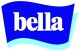 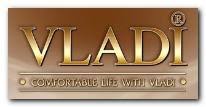 ТОВ «Березанська суконна фабрика» - виробництво вовняних та напіввовняних ковдр, матраців; експортує  10% від реалізованої продукції Філія «Аерок Березань» ТОВ «Аерок» - виробництво автоклавного бетону;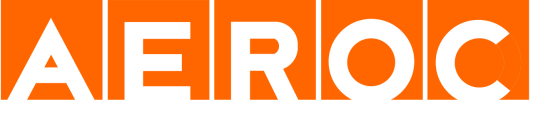 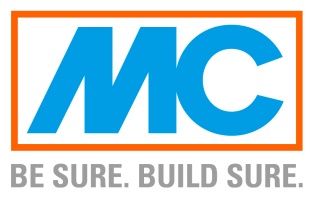 ТОВ «МЦ Баухемі» - виробництво сухих будівельних сумішей;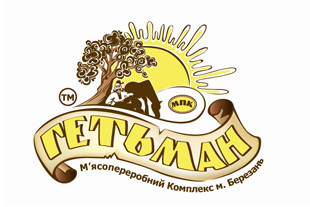 ТОВ фірма «Гетьман» - виробництво м’ясних  виробів.Чисельність працюючих у промисловості  складає 20% від загальної чисельності найманих працівників  м.Березань. Підприємства промисловості розвивають інноваційні та високотехнологічні виробництва, що сприяє удосконаленню виробничих процесів, випуску конкурентоздатної продукції,  Зокрема, на заводі ТОВ «Белла-Центр» розширено асортимент продукції – налагоджено випуск побутової хімії. На проведення комплексної модернізації технологічного обладнання на заводі філії «Аерок Березань» ТОВ «Аерок»  залучено 61,6 млн. грн капітальних інвестицій. Очікується, що встановлення додаткового обладнання дозволить скоротити тактовий час роботи всього технологічного комплексу і освоїти випуск нових видів  продукції.Водночас через  недостатній рівень конкурентоспроможності продукції внаслідок використання морально застарілих технологій та зношеного і енергоємного обладнання, відсутність доступних кредитних ресурсів, особливо на довгостроковий період для проведення технічного переоснащення виробничих потужностей, зростання вартості сировини, електроносіїв та газу впродовж останніх років припинило діяльність державне підприємство Березанської виправної колонії № 95 та значно зменшились обсяги виробництва на заводі ПАТ «Березанський завод залізобетонних виробів». Відтак ці виробничі потужності наразі незадіяні і потребують інвестицій.Сільськогосподарський комплексТериторія Березанської міської об’єднаної громади складає 174,14.кв.км Сільськогосподарські угіддя займають 144,6 кв.км, а, зокрема, рілля – 126,3 кв.км, або 72,5 відсотки  у загальній площі території громади. Відтак,  громада має значний  природно-ресурсний потенціал для ведення продуктивного  товарного сільськогосподарського виробництва. Понад 70 відсотків земель поза межами населених пунктів розпайована та передана в оренду сільськогосподарським виробникам. Землі запасу також частково передані в оренду, проте процес цей не впорядкований і потребує проведення інвентаризації. З метою ефективного використання земельних ресурсів місцева влада уклала меморандум зі структурним підрозділом Держгеокадастру щодо передачі  земельних ділянок сільськогосподарського призначення державної власності поза межами населених пунктів у комунальну власність об’єднаної територіальної  громади.Сільськогосподарський комплекс  Березанської міської об’єднаної територіальної громади зорієнтований на вирощування  зернових і технічних культур,  насіння олійних культур. Найбільшими сільськогосподарськими виробниками та землекористувачами у цій галузі є:ТОВ «Баришівська зернова компанія» (с.Садове, с.Лехнівка) –   2499 га;СТОВ «Ярешківське» (с.Ярешки, с.Пилипче, с.Садове) - 1213 га;СТОВ «Промінь» (с.Лехнівка) – 392 гаФГ «Якименко» (с.Лехнівка, с.Ярешки) – 513 га;ТОВ «Новолехнівське» (с.Лехнівка) – 380 га;ТОВ «ДК- Агро - МТФ»(с.Недра) – 541 га;ФГ «Роман» (с.Недра, с.Лехнівка) – 510 га;ФГ «Бондарчук» (с.Недра) – 348 га;ФГ «Мрія - Ц» (с.Недра) – 416 га.ТОВ «Баришівська зернова компанія» та ТОВ «Березанський переробний завод» мають потужності для сушіння та зберігання зерна. 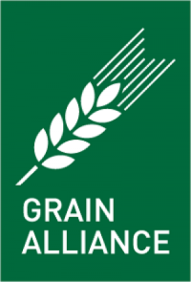 Вирощуванням плодоовочевої продукції займаються невеликі фермерські господарства та  приватні підприємства:ПП «Сорт» (м.Березань) ПП «Миколай плюс» (м.Березань) ПП «Відродження» (м.Березань) НДЦ «Сорт» (м.Березань) ФОП «Новохатній» (с.Недра)ФГ «Бондарчук» (с.Недра) ФОП Крамаренко О.За умови донорської підтримки, використовуючи транзитний потенціал громади, а також наявність незадіяних приміщень логістики (майже 10 тис.кв.м) ці виробники готові створювати кооперативи з переробки власної продукції, зокрема шляхом замороження, створення консервних цехів, сушіння, організації оптового ринку овочевої продукції.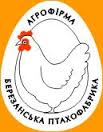 У сфері птахівництва потужним виробником сільськогосподарської продукції Київської області є ПрАТ «Агрофірма «Березанська птахофабрика», обсяг річного виробництва складає 309 млн яєць. 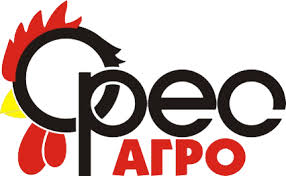 Крім цього, у галузі розведення свійської птиці здійснюють господарську діяльність ТОВ «Орес-Агро» (м.Березань), СФПГ «Добробут» (с.Садове).Аналіз стану та тенденцій розвитку сільського господарства визначає ряд проблем, що стримують  розвиток  галузі:низька поінформованість та недостатнє володіння малих та середніх сільгоспвиробників економічною культурою ведення аграрного бізнесу як сукупності сучасних знань, навичок і досвіду;низький рівень зайнятості сільського населення та обмежені можливості працевлаштування на сільських територіях.Розвиток підприємництва та інвестиційна діяльністьНевід’ємною частиною економіки громади є мале та середнє підприємництво. Станом на 01.01.2019 року  зареєстровано 594 юридичних особи – суб’єктів малого та середнього підприємництва, з них сплачують податки 90% від зареєстрованих. До мікропідприємництва відносяться  92 % юридичних осіб,  до малого та середнього  підприємництва –  по 4%. Кількість фізичних осіб-підприємців, зареєстрованих у громаді, становить 815 осіб. 2 ФОП належать до малого підприємництва, решта – до мікропідприємництва.  Понад 85 відсотків суб’єктів підприємництва здійснюють господарську діяльність у м.Березань .Надходження до бюджетів усіх рівнів, сплачені суб’єктами підприємництва, постійно зростають. Зокрема у 2018 році сплачено податків і платежів на чверть більше проти попереднього року.Інфраструктура підтримки малого підприємництва включає дві страхових компанії  та дві громадські організації. Регуляторна політика на місцевому рівні здійснюється відповідно до вимог чинного законодавства та Регламенту Березанської міської ради. Реєстр регуляторних актів налічує 15 актів, з них - 12 рішень міської ради та 3 рішення виконавчого комітету. У січні – грудні 2018 року проведено 2 базових та 1 повторне відстеження регуляторних актів. План діяльності з підготовки проектів регуляторних актів у сфері господарської діяльності на 2019 рік включає  7 проектів регуляторних актів. План, реєстр і регуляторні акти оприлюднені на офіційному сайті Березанської міської ради.   З метою ефективного використання об’єктів комунального майна територіальної громади м.Березань створений  електронний реєстр нерухомого майна. Після завершення процедури передачі об’єктів нерухості старостинських округів формування реєстру буде завершене. Суб’єкти малого підприємництва мають доступ до бази даних об’єктів права комунальної власності, що не використовуються: нежитлових приміщень, об’єктів незавершеного будівництва та обладнання. Інформація про об’єкти комунального майна (будівель, приміщень, окремого індивідуально визначеного рухомого майна), яке може бути запропоноване до відчуження або передачі в оренду суб’єктам підприємницької діяльності, розміщуються на офіційному сайті Березанської міської ради. В цілому суб’єкти підприємницької діяльності орендують 2070,41 кв. м комунального майна. На пільгових умовах надаються приміщення в оренду суб’єктам господарювання, які займаються виробництвом та надають житлово-комунальні послуги. Розмір орендної плати розраховується на підставі звіту про оцінку майна, виконаного незалежним оцінювачем, визначеним на конкурсних засадах. Березанська міська рада затвердила перелік вільних земельних ділянок в межах населених пунктів, які планується виставляти на земельні торги з продажу права оренди або викупу (рішення від 20.02.2018 № 452-46-VII). До переліку включено 24 земельні ділянки, з них : земельні ділянки сільськогосподарського призначення для ведення товарного сільськогосподарського виробництва – 5, земельні ділянки несільськогосподарського призначення для будівництва та обслуговування будівель торгівлі – 8,земельні ділянки несільськогосподарського призначення для розміщення та експлуатації основних, підсобних і допоміжних будівель та споруд переробної, машинобудівної та іншої промисловості - 6,земельні ділянки несільськогосподарського призначення для будівництва та обслуговування багатоквартирного житлового будинку – 5.Передача в оренду та продаж земельних ділянок здійснюється прозоро і на конкурсних засадах. У 2018 році проведено аукціон з продажу права оренди та передано в оренду земельну ділянку несільськогосподарського призначення площею 20 га для впровадження інвестиційного проекту з будівництва заводу листового скла. На стадії підготовки  проведення наступних аукціонів з продажу права оренди  4-х земельних ділянок.  Відповідно до рекомендацій із стандартів залучення та супроводу інвестора на місцевому рівні, розроблених Офісом із залучення та підтримки інвестицій UkraineInvest спільно з Міністерством  економічного розвитку і торгівлі України, актуалізовано інформацію щодо інвестиційних пропозицій:  Greenfield – 5 (вул Березанський шлях, 48), Brownfield – 1 (вул. Шевченків шлях, 157), для оренди – 1 (вул. Михайлівська, 50, комунальна власність). Інформація розміщена на офіційному сайті міської ради. В сучасному  світі конкуренція є постійним атрибутом глобального середовища, де функціонують і розвиваються громади. З метою підвищення інвестиційної привабливості та посилення конкурентоздатності громади стає актуальним конструювання бренду громади і просування її в інформаційному просторі.Аналіз стану та тенденцій  розвитку підприємництва дозволив визначити ряд проблем, що стримують  розвиток підприємництва: суперечливість і неповнота чинних нормативно-правових актів, що регулюють діяльність суб’єктів малого і середнього підприємництва;низька активність суб’єктів підприємницької діяльності щодо участі в семінарах, тренінгах, «круглих столах» з питань нових форм співпраці з владою, впровадження основ державно-приватного партнерства та розумного розвитку місцевої інфраструктури ;обмежений доступ до фінансових ресурсів;нерозвиненість небанківського сектора фінансових послуг;відсутність мотивації до інвестиційної та інноваційної діяльності; недостатня розвиненість інфраструктури підтримки малого і середнього підприємництва, зокрема агропідприємництва.На подолання цих проблем  спрямовані заходи Програми розвитку малого і середнього підприємництва на 2019-2020 роки, затвердженої рішенням  Березанської міської ради від  19.02.2019 № 679-62- VII, та  Програми  залучення інвестицій та поліпшення інвестиційного клімату на 2019-2021 роки, затвердженої рішенням Березанської міської ради  від 22.01.2019 № 637-59-VII.Споживчий ринокСпоживчий ринок у громаді характеризується достатнім рівнем товарного насичення, стабільним балансом попиту та пропозицій. Політика ціноутворення спрямована на забезпечення доступності широкого кола населення до товарів і послуг першої необхідності, недопущення необґрунтованого зростання цін. Роздрібна торгівля, ресторанне господарство та побутове обслуговування є сферою діяльності суб’єктів мікро-, малого та середнього бізнесу.Торговельна мережа Березанської міської  об’єднаної територіальної громадиУ сільській місцевості майже відсутні заклади роздрібної торгівлі з продажу непродовольчих товарів та зовсім відсутні надавачі побутових послуг. 2.3.11. Фінансово-бюджетна ситуація Основною метою у сфері бюджетно-фінансової політики є формування достатніх ресурсів для фінансування пріоритетних напрямів соціально-економічного розвитку громади та підвищення ефективності використання бюджетних коштів. Сутність фінансово-бюджетної політики  - це поєднання конкретних цілей та відповідних засобів, за допомогою яких вирішуються поставлені завдання. Фінансово-бюджетна політика має конкретне спрямування, а її реалізація завжди пов’язана із компромісом між певними потребами і реальними можливостями. Надходження податків та платежів до загального фонду місцевого бюджету Березанської ОТГ на 2019 рік складає 94500,0 тис.грн, що на 3620,3 тис.грн, або на 4%, більше проти 2018 року. Основними джерелами надходжень  є:•	податок на доходи фізичних осіб, питома вага у загальній сумі надходжень становить 57%;•	податок на майно, питома вага у загальній сумі надходжень становить 17%;•	єдиний податок, питома вага у загальній сумі надходжень складає      14 %;•	акцизний податок, питома вага у загальній сумі надходжень складає 12 %. тис.грн.Обсяг субвенцій з державного бюджету до загального фонду місцевого бюджету на 2019 рік складає 46636,9 тис. грн,  в тому числі:освітня субвенція – 31301,3 тис. грн;медична субвенція – 15335,6 тис. грн (не враховано субвенцію на утримання закладів охорони здоров’я у сільській місцевості, яка залишилась у районному бюджеті Баришівського району).Субвенція з державного бюджету на розвиток інфраструктури ОТГ   буде визначена Постановою Кабінету Міністрів. Основні напрями збільшення доходів місцевого бюджету об’єднаної територіальної громади :зарахування відповідно до бюджетного законодавства :60 відсотків ПДФО по старостинських округах;освітньої і медичної субвенції по старостинських округах, субвенції на розвиток інфраструктури ОТГ, що надається з державного бюджету на підставі постанови Кабінету Міністрів України;впровадження ефективної бюджетної політики :перегляд ставок плати за землю (вирівнювання по населених пунктах та оптимізація) та переукладення договорів оренди, укладання договорів на відшкодування втрат за фактичне користування земельною ділянкою;перегляд ставок податку на нерухоме майно, відмінне від земельної ділянки (вирівнювання по населених пунктах та оптимізація), формування інформаційної бази щодо нерухомого майна, яке перебуває у власності фізичних та юридичних осіб, на підставі даних ДФС і даних погосподарського обліку;мобілізація податків, які можуть надійти до бюджету внаслідок  виявлення суб’єктів підприємницької діяльності, що ухиляються від оподаткування, зокрема від сплати акцизного збору, ПДФО через тінізацію найманої праці;збільшення плати за оренду комунального майна за результатами інвентаризації майна комунальної власності, проведення незалежної грошової оцінки такого майна та оприлюднення інформаційної бази даних щодо майна, яке можна передати в оренду.Вивчення питання щодо участі бюджету ОТГ у горизонтальному вирівнюванні податкоспроможності на підставі ст. 99 Бюджетного кодексу України показав, що бюджет Березанської ОТГ на 2019 рік не потребує дотації з державного бюджету і не передбачає реверсної дотації  до державного бюджету. Розрахунок  для визначення горизонтального вирівнювання проводився з урахуванням таких параметрів:- чисельність наявного населення ОТГ станом на 01.01.2018 -            21142 осіб- кількість облікованих внутрішньо переміщених осіб  - 326 осіб- надходження податку на доходи фізичних осіб, що зараховується до місцевого бюджету за 2017 рік,  становить 43429,2 тис.грн.Середній розмір надходжень ПДФО на 1 жителя Березанської ОТГ  склав 2023,0 грн. У 2019  бюджетному році базову дотацію отримують бюджети ОТГ, в яких надходження ПДФО на 1 жителя менше 1851,28 грн., а реверсна дотація передбачена для бюджетів, у яких надходження на 1 жителя більше 2262,67 грн. З метою аналізу ефективності використання бюджетних коштів, а також встановлення  чіткого зв’язку між ресурсами, які були використані, та результатами, які отримала громада, паралельно здійснюється програмно-цільове бюджетування.2.4. SWOT-аналізSWOT-аналіз Березанської об’єднаної територіальної громади проведено на основі матеріалів дослідження соціально-економічного стану населених пунктів, що входять до складу громади. На основі SWOT-аналізу здійснюється ідентифікація проблем та вибір пріоритетних напрямків розвитку громади. SWOT - аналіз3. Цілі та пріоритети розвитку Березанської міської об’єднаної територіальної громади. На підставі аналізу соціально-економічного розвитку громади за попередні роки, SWOT- аналізу  визначені  такі стратегічні  цілі та пріоритети розвитку Березанської  міської об’єднаної територіальної громади:Постійне економічне зростання громади, що визначається наявним природно-ресурсним потенціалом громади. Підвищення якості життя мешканців громади, що необхідно для подолання негативних демографічних та соціальних наслідків. Збереження та примноження людського капіталу як найціннішого  ресурсу громади можливе тільки шляхом поліпшення якості життя .Ефективне управління громадою, що зумовлено посиленням відповідальності місцевої влади за ефективне використання ресурсів громади. Обрані пріоритети розвитку  визначають очікувані досягнення за результатами  впровадження комплексу взаємопов’язаних завдань і заходів, спрямованих на вирішення найважливіших питань розвитку Березанської міської об'єднаної територіальної громади  та розв’язання виявлених проблем.4. Основні завдання та механізми реалізації  Плану соціально-  економічного розвитку Березанської міської об’єднаної територіальної громади Перелік основних завдань Плану соціально-економічного розвитку  Березанської міської об'єднаної територіальної громади на 2019-2021 роки, зміст та спосіб їх виконання, відповідальні виконавці, індикатори (показники)  та очікуваний результат визначено у Додатку 1.Перелік проектів та програм Плану соціально-економічного розвитку  Березанської міської об'єднаної територіальної громади на 2019-2021 роки та їх фінансове забезпечення визначено у Додатку 2.Фінансове забезпечення реалізації Плану може здійснюватись за рахунок:коштів державного бюджету, зокрема державного фонду регіонального розвитку, субвенції з державного бюджету об'єднаним територіальним громадам на розвиток інфраструктури;коштів технічної допомоги ЄС, інших міжнародних донорів, міжнародних фінансових організацій;коштів інвесторів, у тому числі, на умовах державно-приватного партнерства, власних коштів підприємств;інших джерел, не заборонених законодавством.5. Моніторинг та оцінка ефективності реалізації Плану соціально – економічного розвитку Березанської міської об'єднаної територіальної громадиВиконання Плану здійснюється шляхом реалізації виконавцями завдань і заходів, зазначених у Плані. Безпосередній контроль за станом та строками виконання завдань та заходів Плану здійснює виконавчий комітет Березанської міської ради, а за цільовим та ефективним використанням коштів - головні розпорядники коштів.Моніторинг та оцінка стану виконання  Плану проводиться  виконавчим комітетом Березанської міської ради щорічно за показниками згідно з Додатком 2. За результатами моніторингу виконавчий комітет готує узагальнений звіт і  подає його на розгляд Березанської міської ради.У разі необхідності можна вносити зміни до Плану з уточненими показниками та заходами.Підготовка заключного звіту про виконання Плану розпочинається не пізніше ніж через три місяці після завершення його реалізації.Основні досягнуті результати реалізації Плану оприлюднюються у засобах масової інформації.Керуючий справами 			(підпис)		Н.М. Слухай№Назва населеного пунктуПлоща всього, кв.кмПлоща в межах населеного пункту,  кв.км1.Місто Березань32,9232,922.Село Садове39,162,453.Село Недра32,783,114.Село Лехнівка32.233,715.Село Ярешки17,992,526.Село Пилипче19,062,41Всього174,1447,12№п/пНайменуцванняВсьогоБерезаньСадовеНедраЛехнівкаЯрешкиПилипче1Чисельність наявного населення на 1 січня  2018 року,  осіб    21142165851337106911726253542Чисельність постійного населення на 1 січня 2018 року,  осіб        21975167351559120113237514063Кількість чоловіків,  осіб  1096284787315666393631854Кількість жінок,  осіб        1101382578286356843882215Кількість  населення, молодшого від працездатного віку,  осіб  36882861272171158153736Кількість населення працездатного віку, осіб        13851106169537948304292297Кількість населення старшого від працездатного віку,  осіб        443632583342363351691048Кількість народжених за звітний рік,  осіб        25421013613849Кількість померлих за звітний рік,  осіб        334240242524101110Природний приріст (зменшення), осіб        -80-30-11-19-11-2-711.Міграційний приріст (зменшення), осіб        +17+312012-3-712Чисельність зареєстрованих безробітних, осіб         2532319481013Рівень зареєстрованого безробіття, %      2,614Рівень працевлаштування зареєстрованих безробітних, %50,252,344,4501001000Найменування населеного пунктуКількість домогосподарств, всьогоКількість домогосподарств, охоплених ІнтернетОхоплення, %м.Березань6401371758с.Садове75645059с.Недра79916020с.Лехнівка71023032с.Ярешки37612032с.Пилипче2526225Всього9291473951№Назва навчального закладуКількість учнівКількість вихованцівМісце розміщенняДошкільна освітаДошкільна освітаДошкільна освітаДошкільна освіта1.Ясла – садок «Ластівка»       205м. Березань, вул. Шевченків шлях, 1542.Ясла – садок «Лелеченька»165м. Березань, вул. Березанський шлях, 263.Ясла – садок «Ромашка»156м. Березань, вул. Комарова, 54.Ясла – садок «Сонечко»95м. Березань, вул.Садова, 15.Ясла – садок «Світанок»60м. Березань-2,вул. Поштова, 16.Дошкільний навчальний заклад «Ранок»58с. Садове7.Дошкільний навчальний заклад «Вишенька»41с. ЛехнівкаЗагальна середня освітаЗагальна середня освітаЗагальна середня освітаЗагальна середня освітаЗагальна середня освіта8.Березанська ЗОШ І-ІІІ ст. №1 512м. Березань, вул. Шевченків шлях, 1359.Березанська ЗОШ І-ІІІ ст. №2335м. Березань, вул. Горького, 310.Березанська ЗОШ І-ІІІ ст. №4489м. Березань, вул. Академіка Дородніцина, 811.Березанський НВК529м. Березань, вул. Набережна, 11812.Лехнівська ЗОШ І-ІІІ ст.111с. Лехнівка13.Садова ЗОШ І-ІІІ ст.            183с. Садове14.Недрянський НВК «загальноосвітня школа           І-ІІІ ст. – дитячий садок» 12643с. Недра15. Пилипчанський НВК «загальноосвітня школа          І-ІІ ст. – дитячий садок» 349с. Пилипче16.Ярешківський НВК «загальноосвітня школа          І-ІІ ст. – дитячий садок» 7521с. Ярешки            Всього2394853Позашкільна освітаПозашкільна освітаПозашкільна освітаПозашкільна освітаПозашкільна освіта17.Центр дитячої та юнацької творчості «Надія» 754м. Березань, вул. Академіка Дородніцина, 818.Березанська дитячо-юнацька спортивна школа «Старт»       359м. Березань, вул. Березанський шлях, 32Інклюзивна освітаІнклюзивна освітаІнклюзивна освітаІнклюзивна освітаІнклюзивна освіта19.Комунальна установа «Інклюзивно – ресурсний центр»        15м. Березань, вул. Набережна, 118Професійно – технічна освітаПрофесійно – технічна освітаПрофесійно – технічна освітаПрофесійно – технічна освітаПрофесійно – технічна освіта20.Державний навчальний заклад «Березанський професійний аграрний ліцей»        194м. Березань, вул. Шевченків шлях, 34Вища освітаВища освітаВища освітаВища освітаВища освіта21.Представництво «Березанський інститут» ПрАТ «Вищий навчальний заклад «Міжрегіональна академія управління персоналом»480м. Березань, вул. Академіка Дородніцина, 8№Назва населеного пунктуНазва закладуКількість місцьКлубна система1м.БерезаньМіський будинок культури, опалення централізоване3502с.СадовеБудинок культури1503с.ПилипчеБудинок культури3304с. НедраКлуб1205с.ЛехнівкаКлуб (пристосоване  приміщення нежитлової будівлі)Бібліотечна система7.м. БерезаньБібліотека для дорослих8.м. БерезаньБібліотека для дітей9.м. БерезаньУніверсальна бібліотека10.с.ПилипчеБібліотека (в приміщенні будинку культури)11.с.СадовеБібліотека (в приміщенні дитячого садка)12.с.Недра Бібліотека (в приміщенні клубу)13.с.ЛехнівкаБібліотека (в адміністративному приміщенні старостату)14с.ЯрешкиБібліотека (в адміністративному приміщенні старостату)Інші15.м.БерезаньЦентр дозвілля (кінотеатр, літній танцювальний майданчик)20016.м.БерезаньКраєзнавчий музей17.м.БерезаньБерезанська школа мистецтв254 учні№ п/пНайменуванняВсьогоБерезаньСадовеНедраЛехнівкаЯрешкиПилипче1.Об’єкти мережевої торгівлі77-----2.Заклади роздрібної торгівлі135119137413.Підприємства оптової торгівлі55-----4.Заклади ресторанного господарства26222--115.Ринки з продажу продовольчих і непродовольчих товарів22-----6.Дрібнороздрібні заклади33284--1-7.Кількість суб’єктів господарювання, діяльність яких пов’язана з наданням побутових послуг7171-----Доходи бюджету ОТГРокиРокиРокиРокиДоходи бюджету ОТГ2017 рік (сумарно) факт2018 рік (сумарно) факт2019 рік план2019 рік до 2018 року %Надходження від ПДФО   43429,250996,253474,3105Надходження від єдиного податку  10875,612672,912850,0101,4Плата за землю           12132,513286,114020,0105,5Податок на прибуток підприємств комунальної власності7,56,96,594Податок на нерухоме майно, відмінне від земельної ділянки 1349,32013,42139,0106Акцизний податок            11637,610693,011460,0107Інші доходи 531,51211,6950,2Разом загальний фонд79963,290880,194500,0104Надходження коштів від продажу земельних ділянок несільськогосподар ського призначення35,03021,81315,043,5Сильні сторониСлабкі сторони1. Вигідне географічне розташування об’єднаної громади в центрі  Лівобережжя Київщини на перетині автомобільних та залізничних шляхів2. Транзитний потенціал та розвинена транспортна інфраструктура3. Природно-ресурсний потенціал  для ведення сільського господарства4. Кваліфіковані трудові ресурси5. Наявність  інженерної інфраструктури, в тому числі резерву електропостачання для промислового споживання6. Існування  незадіяних виробничих приміщень та вільних земельних ділянок для залучення інвестицій7. Розвинена соціальна сфера8. Наявність об’єктів надання послуг9. Наявність офіційних каналів інформування населення1. Диференція якості життя мешканців центру громади та старостинських округів2. Зношеність інфраструктури водопостачання та водовідведення, ліній електропедередач3. Погіршення транспортно-експлуатаційного стану автодоріг  місцевого значення через збільшення вантажопотоків великовагового транспорту, відсутність об’їзної дороги4. Відтік кадрів,  особливо , до Києва через низьку якість робочих місць за умовами і оплатою 5. Негативні демографічні показники6. Застаріла містобудівна документація7. Низький рівень енергоефективності будівель  соціальної сфери та житлового фонду8. Нерозвиненість  системи  забезпечення дозвілля населення9. Соціальні проблеми сільської школиМожливостіЗагрози1.Підвищення ефективності використання комунального майна та  земельних ресурсів, в тому числі за рахунок надання можливості розпоряджатися землями поза межами населених пунктів 2.Популяризація енергоефективності та увага до екологічної безпеки3.Запровадження нових  підходів у просторовому розвитку громади 4.Вирощування та переробка плодоовочевої продукції5. Залучення  міжнародної технічної допомоги, донорських коштів, грантів для розвитку  громади6.Підвищення ефективності використання бюджетних коштів шляхом оптимізації мережі закладів  освіти 7. Поліпшення безпеки громадян8. Розширення  соціальних послуг громадянам, які не здатні до самообслуговування у зв’язку з віком, хворобою, інвалідністю1. Політична і соціально-економічна нестабільність внаслідок  проведення виборчих кампаній2. Загострення воєнного конфлікту на сході країни3. Зростання вартості усіх видів ресурсів4. Наявність  тіньової економіки5.Погіршення кліматичних умов внаслідок глобального потепління, що може призвести до посухи6. Природні та техногенні катастрофи7. Недосконалість та нестабільність податкового законодавства8. Зневіра   громадян  щодо позитивних результатів впровадження  започаткованих галузевих реформ 9. Невідповідність професійно-кваліфікаційного рівня  кадрового потенціалу  потребам економіки та ринку праці